Zabíjačkové hody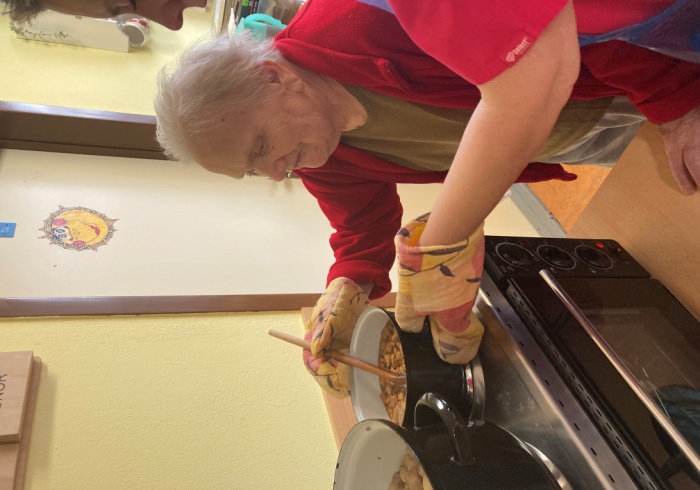 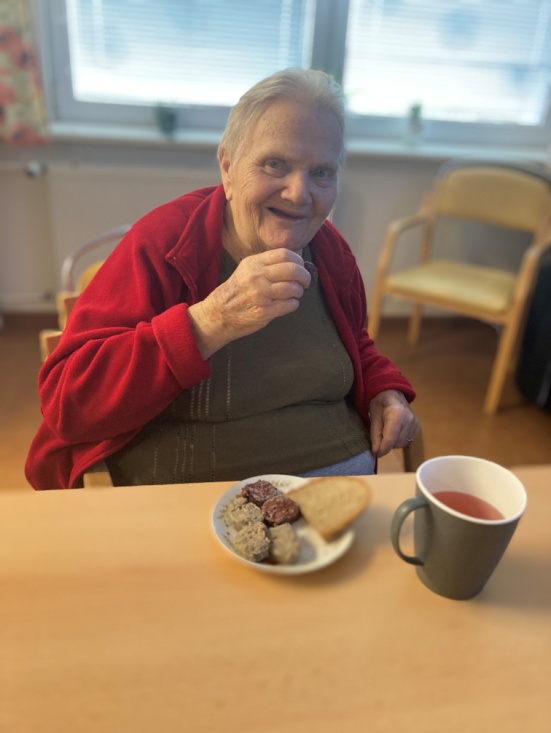 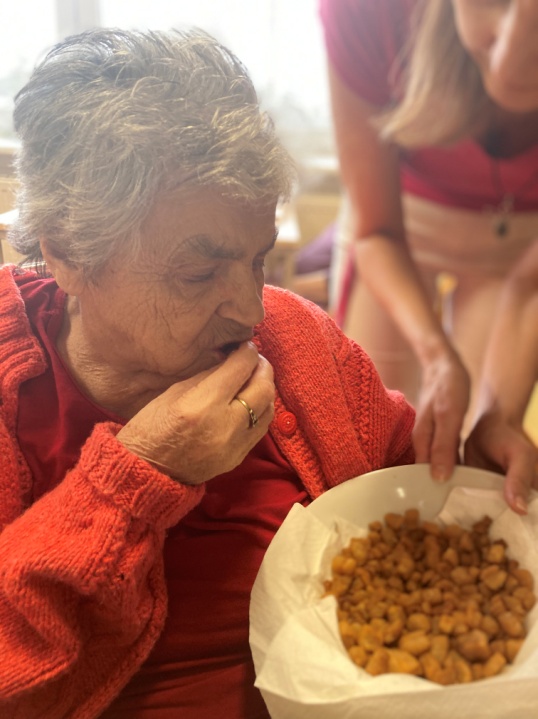 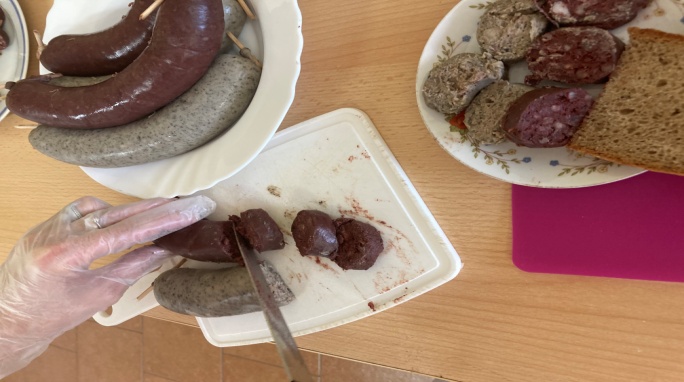 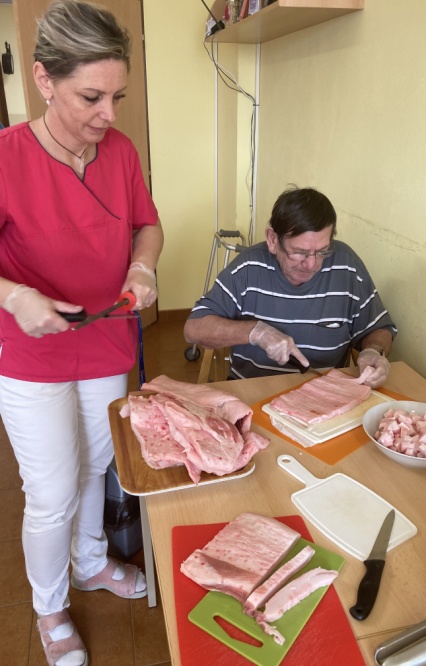 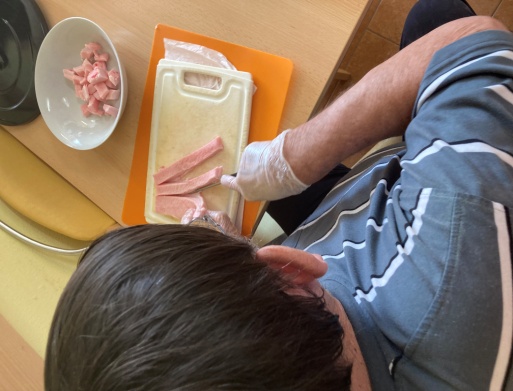 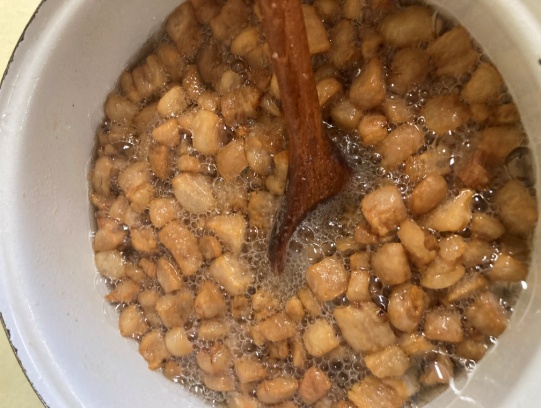 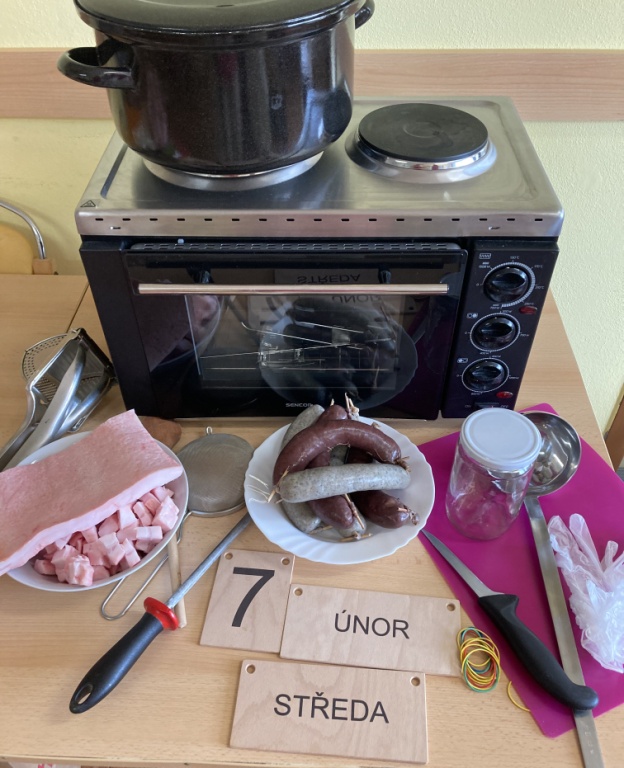 